CV/АНКЕТА		Finesta Baltic OÜ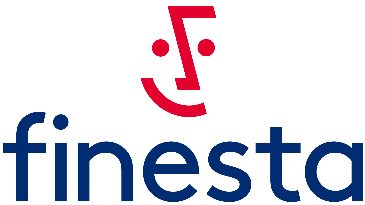 Личные данныеОпыт работыОпыт практикиОбразование и дополнительные курсы
Уровень знания языковМогу приступить к работе......................................................................................................Даю согласие на обработку моих персональных данных (в том числе моего CV) для предоставления мне предложений по работе в течение двух лет.Подпись и число__________________________________________________________________Имя и ФамилияОтчествоГражданствоНомер телефонаЭлектронная почтаПредприятие	Начало и окончание работыДолжность или краткое описание работыПредприятие	Приобретённые знанияДолжность и краткое описание работыГод выпуска/длительностьУчебное заведениеСпециальностьРодной языкХороший C1, C2Средний B1, B2Начальный A1, A2Русский языкАнглийский язык